Eagles SPAG taskWeek commencing 27th April 2020Task 5Speech punctuation!One of our activities for next week will involve adding some speech to text so it is really important that we practise this and feel confident adding speech punctuation.Speech rules…As soon as a different person starts speaking, we have to start a new line.Speech must be inside speech marks.If speakers ask a question or say something funny/shocking, then the question mark or exclamation mark need to be inside the speech marks (e.g. “Are you ready?”)The part where we say said Bob / shouted Jon / Mary screeched is called the reporting clause. If the reporting clause is before the speech, we put a comma after the reporting clause, and usually a full stop after the speech inside the speech marks to show the whole sentence is finished, like this…. Bella shouted, “Come on, we’ll be late.”If the reporting clause is after the speech, we put a comma at the end of the speech, inside the speech marks, like this…. “Come on, we’ll be late,” Bella shouted.Speech punctuation can be really tricky which is why we need to practise and practise.TASK Create a small dialogue (conversation) between the people in this picture. I don’t mind what it is about but remember the speech punctuation rules!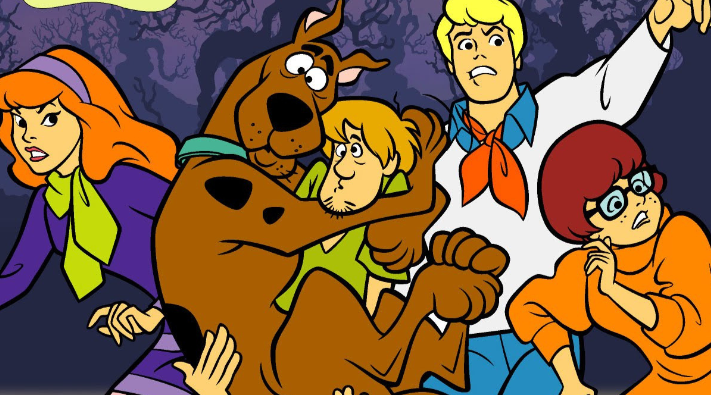 